JULIO 2015 Jueves MusicalesEL TALLER DE MINI TEATRO MUSICALPRESENTANo te quedes QuietoDirección: Angélica Mendoza Presentamos las coreografías que hemos realizado a lo largo de nuestro taller. La mayoría son descriptivas, esto les sirve a los alumnos para mejorar sus movimientos y ser más precisos para expresarse corporalmente. Además presentaremos lecturas de poemas.JUEVES 2 y 9 DE JULIO / 19:00 HORAS / TEATRO ULISESENTRADA LIBRE / ¡CUPO LIMITADO!=============================================================================================================AGOSTO 2015 New WaveCHARLA MUSICALCon Miriam Canales y Héctor Villarreal ¿Por qué en la década de los 80 el movimiento New Wave y su música fueron de relevancia?, ¿qué tienen que ver en la actualidad?, ¿de qué modo impactaron en México? Esto no es una conferencia, tampoco un curso, es una charla y queremos que también aportes tu opinión.JUEVES 20 DE AGOSTO / 19:00 HORAS / TEATRO ULISESENTRADA LIBRE / ¡CUPO LIMITADO!=============================================================================================================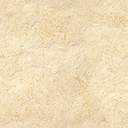 